Bonjour,Je suis heureuse de vous confirmer votre inscription au stage :Un test  de vidéo conférence sera effectué demain mardi 14 Avril 2020 à 17h pour celles qui n’ont pu se rendre présentes la semaine dernière; vous allez recevoir une invitation par mail pour cela.  Vous trouvez en pièce jointe les documents concernant la session.  Il y en a beaucoup, mais pas de panique… ils se répartissent de la façon suivante : 2 fichiers intitulés DP (pour document participant) FPM 29 et FPM 30 : C’est le cahier d’observation évoqué, pour lequel il vous faut un classeur spécifique. 1 fichier DP AEP : ce sont vos TPA3 Annexes (1, 2 et 3) Ce sont les grilles d’observationFPM  4, 32, 59, 27NO 61 et 641 document intitulé «  charte du participant »1 document intitulé engagement de confidentialitéJe serai connectée, le 15 avril, dès 8h45, afin que nous puissions commencer vraiment à 9h. Je me réjouis de ce temps de travail ensemble pour progresser dans notre capacité d’accompagner les personnes, Sylvie GrolleauNB : Merci de mettre secretariat.sgrolleau@orange.fr en copie de nos échangesSylvie Grolleau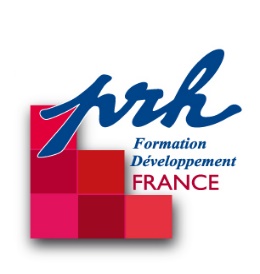 formatrice agréée PRHSylvie Grolleau          - 7 Bis rue d’Ayen – 28 130 Maintenon –                             06 31 13 14 25                     Maintenon, le 12 Avril 2020